FOR IMMEDIATE RELEASEMARCH 25, 2021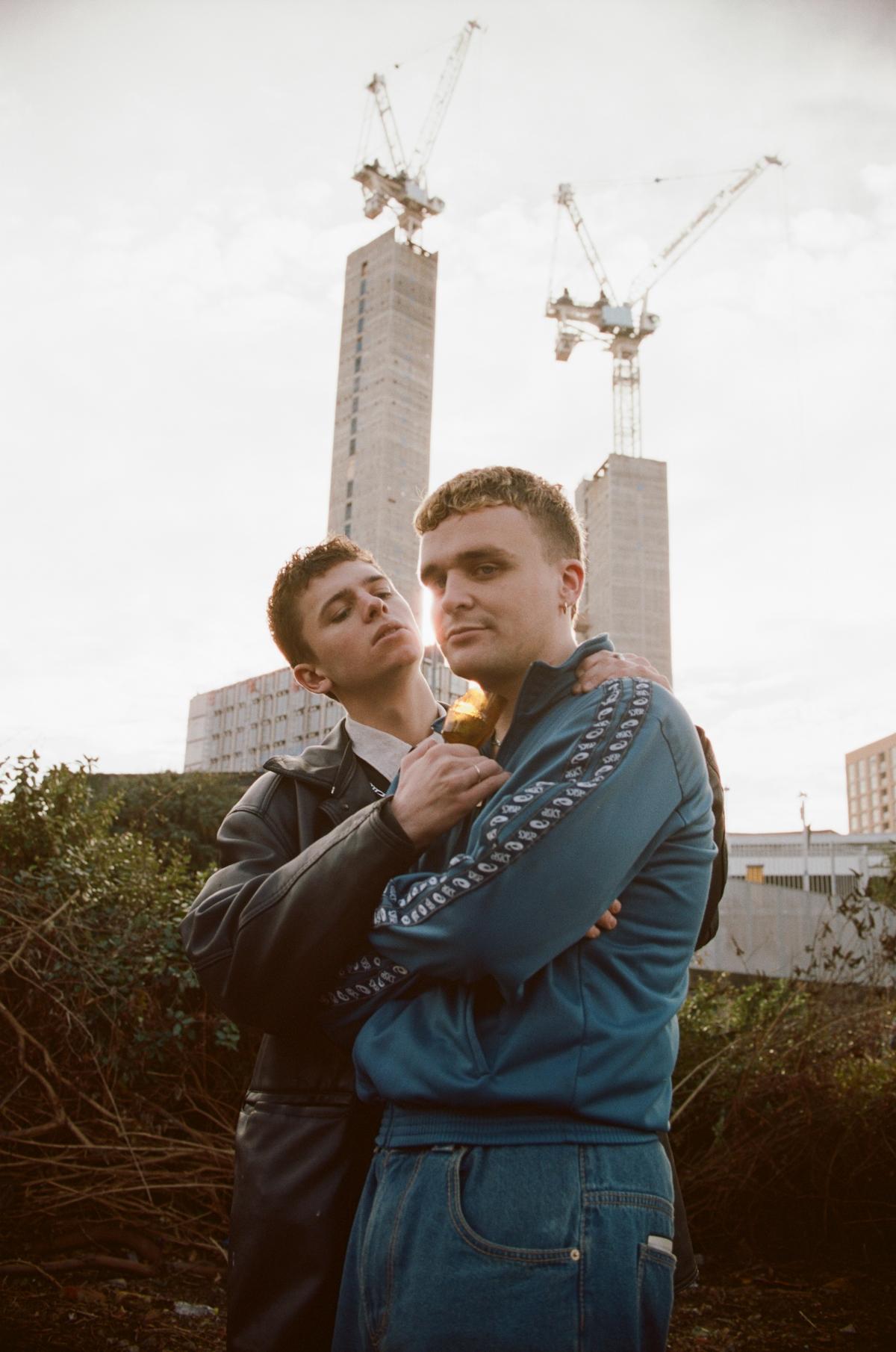 